Il posto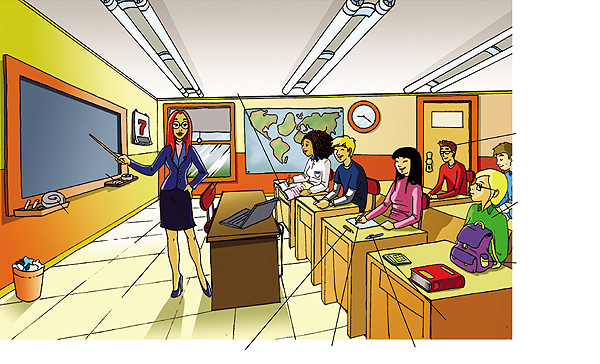 Giovanna _________ il libro _________________ il banco.La professoressa ____________ il computer _______________ la cattedra.Teresa è ______________________ di Giovanna.L’orologio è _____________________ alla carta geografica.Sergio è ___________________  a Giovanna.Giovanna è ___________________ a Sergio.Il cestino è ___________________ la lavagna.La professoressa è ____________________ la cattedra e il cestino.Paolo è _______________________ di Sergio.Sergio è ______________________ di Paolo.Teresa è _____________________ Sergio e la professoressa.Le luci sono _________________________ gli studenti.